MEDICAL LEADERSHIP DEVELOPMENT TOOLAUDIT BASED DISCUSSIONThis Medical Leadership Development Tool ‘Audit Based Discussion’ aims to enhance your understanding and implementation of clinical audit to improve patient care.  Clinical audits are undertaken regularly at various levels of training within postgraduate medical education and in all specialties.  However the quality of audits can be variable.  This tool allows you to demonstrate achievement of crucial aspects of an effective clinical audit through a peer review exercise and further improvement though feedback.  The classical description of a Clinical Audit Cycle is illustrated below (picture source: Wikipedia)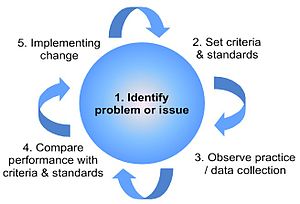 Brief notes for peer assessor giving feedback:This discussion is best undertaken at the end of an audit projectYou should be experienced in the use of clinical auditOne of the important aspects of a good clinical audit project is the identification and management of change.  This discussion could either facilitate the identification of which the recommendations made from audit are to be taken forward or to assess the overall impact of such a change if it has already been implementedMEDICAL LEADERSHIP DEVELOPMENT TOOLAUDIT BASED DISCUSSIONPlease tick the appropriate boxes or mark N/A if not applicableName of Doctor presenting:	     			Signature:	     Name of peer giving feedback:	     			Signature:	     Name of audit project:      Name of Doctor:      Name of host organisation/practice:      Date:      Needs further developmentAchievedComments1. Clarity of aims & objectives2. Relevance to clinical practice3. Appropriateness of data collection methodology4. Have the standards been established?5. Data analysis & presentation of findings6. Validity of recommendations7. Implementation of change8. Closing the loop – re-audit9. Overall performanceAny aspects of the audit which were especially good?Any suggestions for improvement and action points?